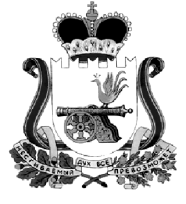 ОТДЕЛ ОБРАЗОВАНИЯ АДМИНИСТРАЦИИ МУНИЦИПАЛЬНОГО ОБРАЗОВАНИЯ“КАРДЫМОВСКИЙ  РАЙОН” СМОЛЕНСКОЙ ОБЛАСТИ ПРИКАЗОб участии в Слете и военно-патриотических Сборах Смоленского Регионального отделения детско-юношеского военно-патриотического общественного движения «Юнармия»На основании областной государственной программы от 29.06.2016 № 364 «Гражданско-патриотическое воспитание граждан в Смоленской области» на 2016-2020 годы п р и к а з ы в а ю:Принять участие в Слете и военно-патриотических Сборах Смоленского Регионального отделения детско-юношеского военно-патриотического общественного движения «Юнармия» в г. Смоленск 14-16 октября 2016 года.Директору МБОУ «Кардымовская средняя школа» (В.А. Карнюшин): освободить от занятий обучающихся для участия в Слете и военно-патриотических Сборах в следующим составе:- провести инструктаж по соблюдению правил безопасности с обучающимися.Назначить сопровождающим обучающихся для участия в Слете ведущего специалиста Отдела образования А.П. Давыдова, возложив на него ответственность за охрану жизни и здоровья обучающихся в пути следования, во время соревнований.Контроль исполнения настоящего приказа оставляю за собой.С приказом ознакомлен:      А.П. Давыдов     14.10.2016№   146№ п/пФамилия, ИмяГод рождения1Кравцова Виктория19992Соловьев Павел19993Елисеев Владислав1999Начальник Отдела образованияВ.В. Азаренкова